Skip to Main ContentKECEMASAN MENGHADAPI WABAH COVID19 DENGAN SUBJECTIVE WELL BEING PADA MAHASISWA LAMPUNG YANG KULIAH DI SURABAYAby N N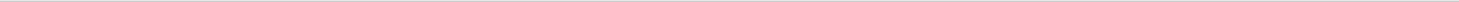 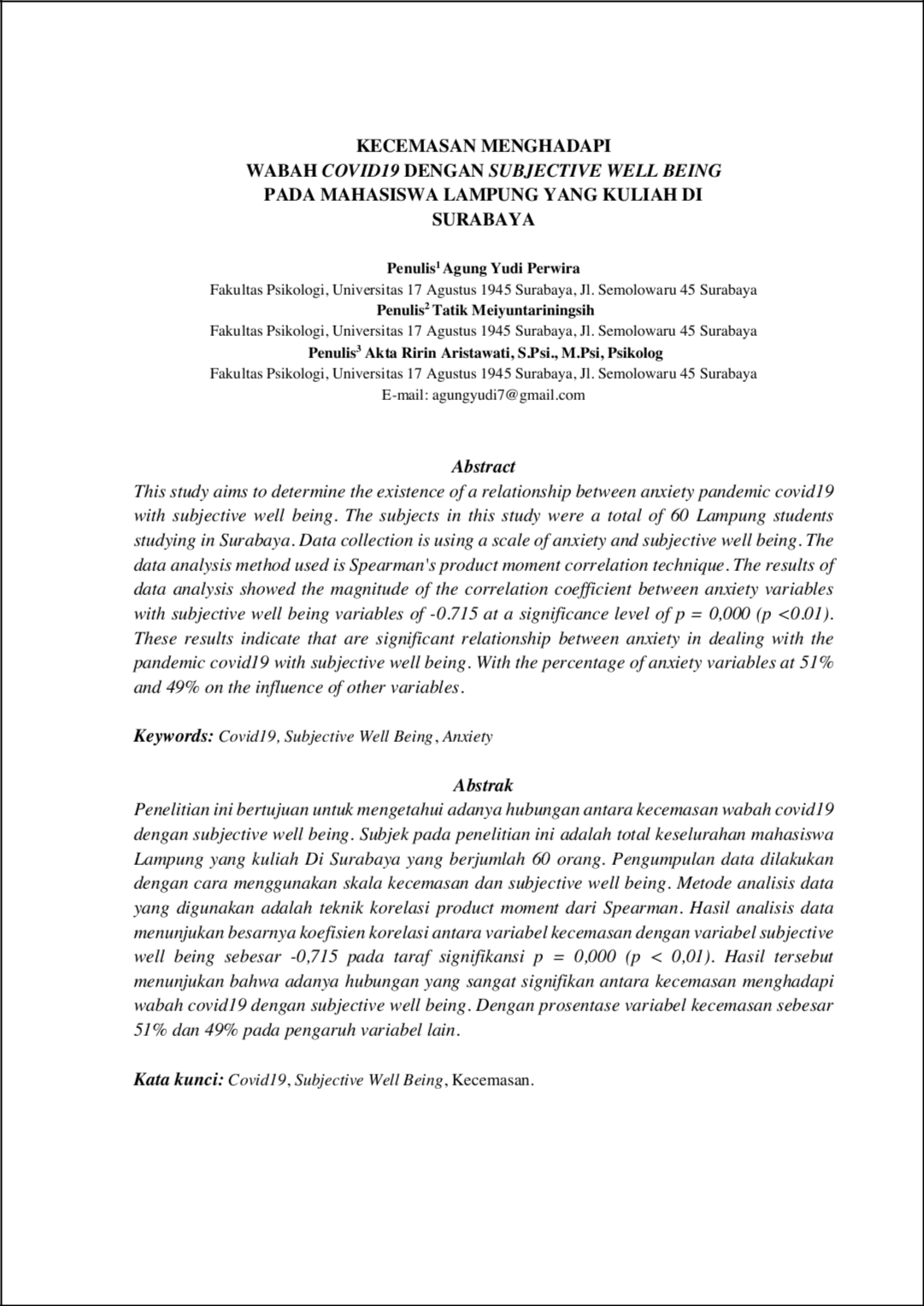 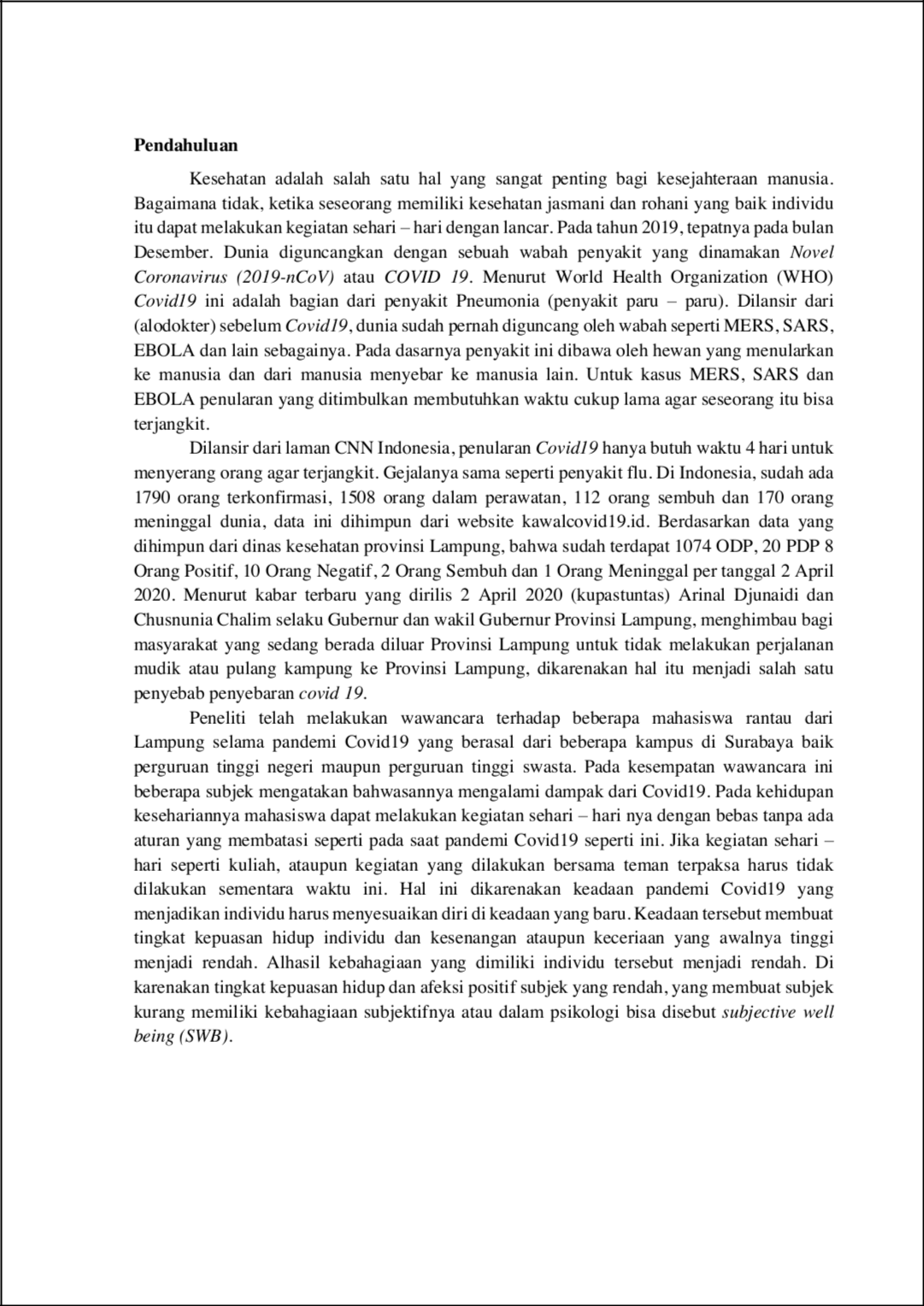 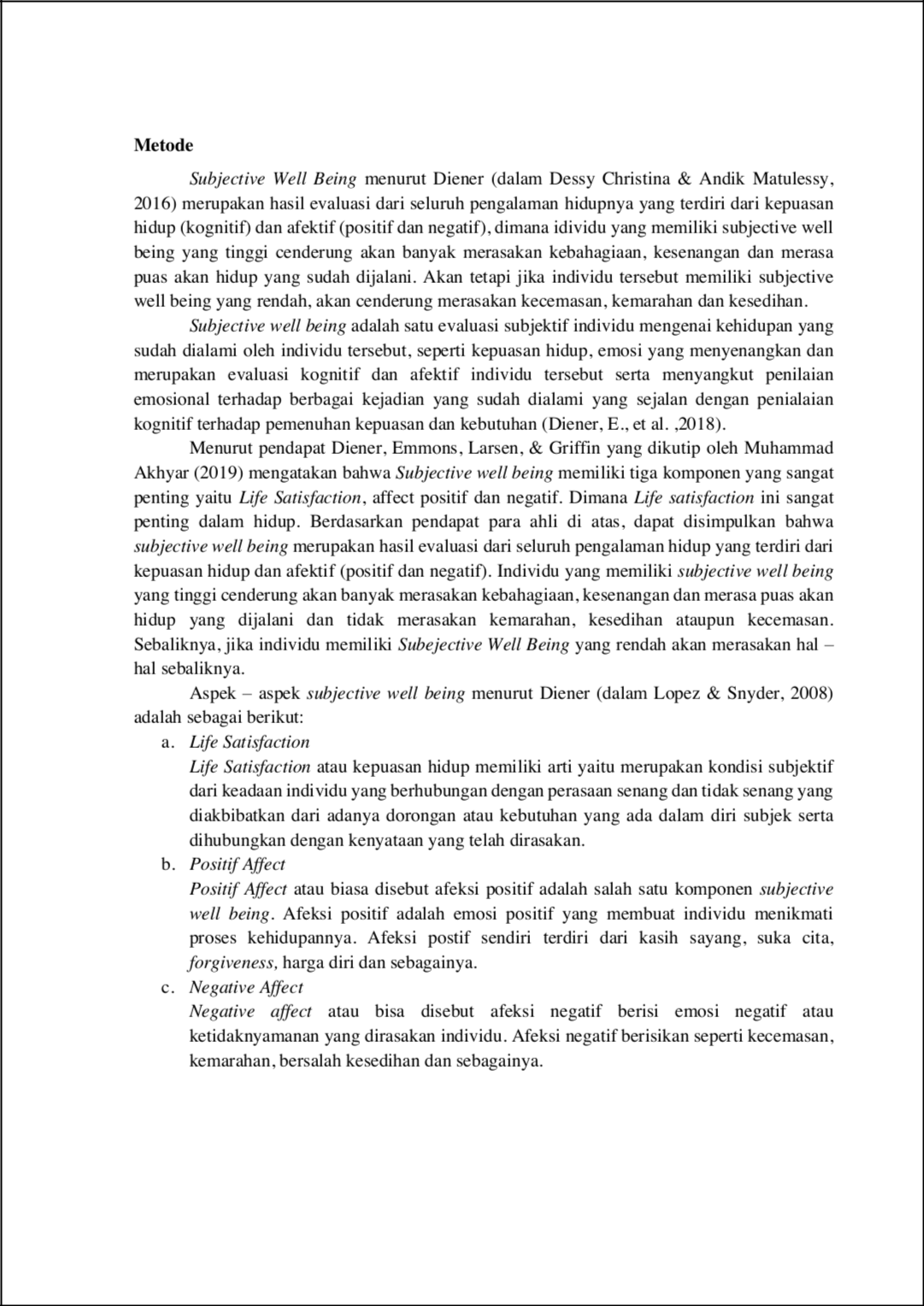 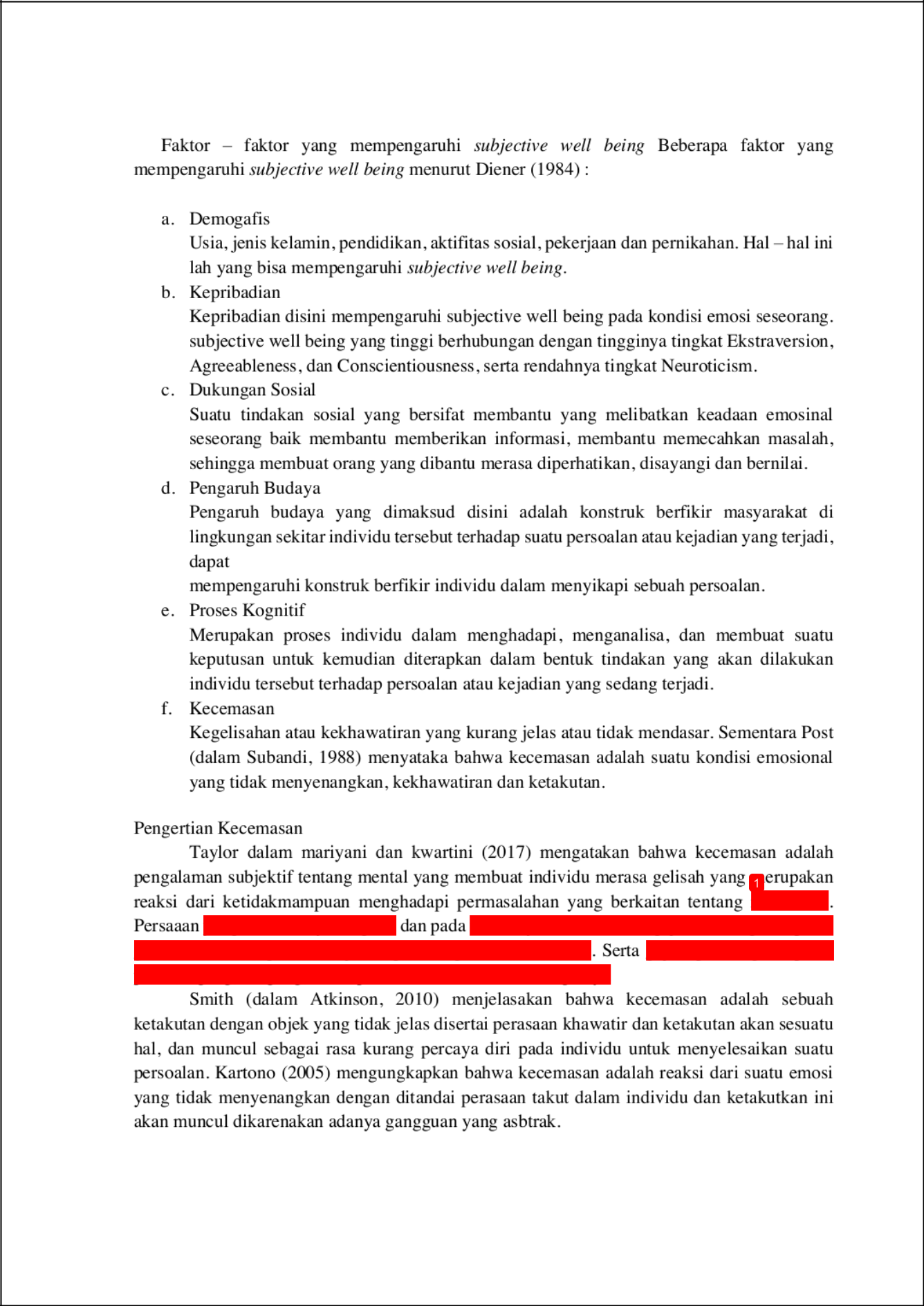 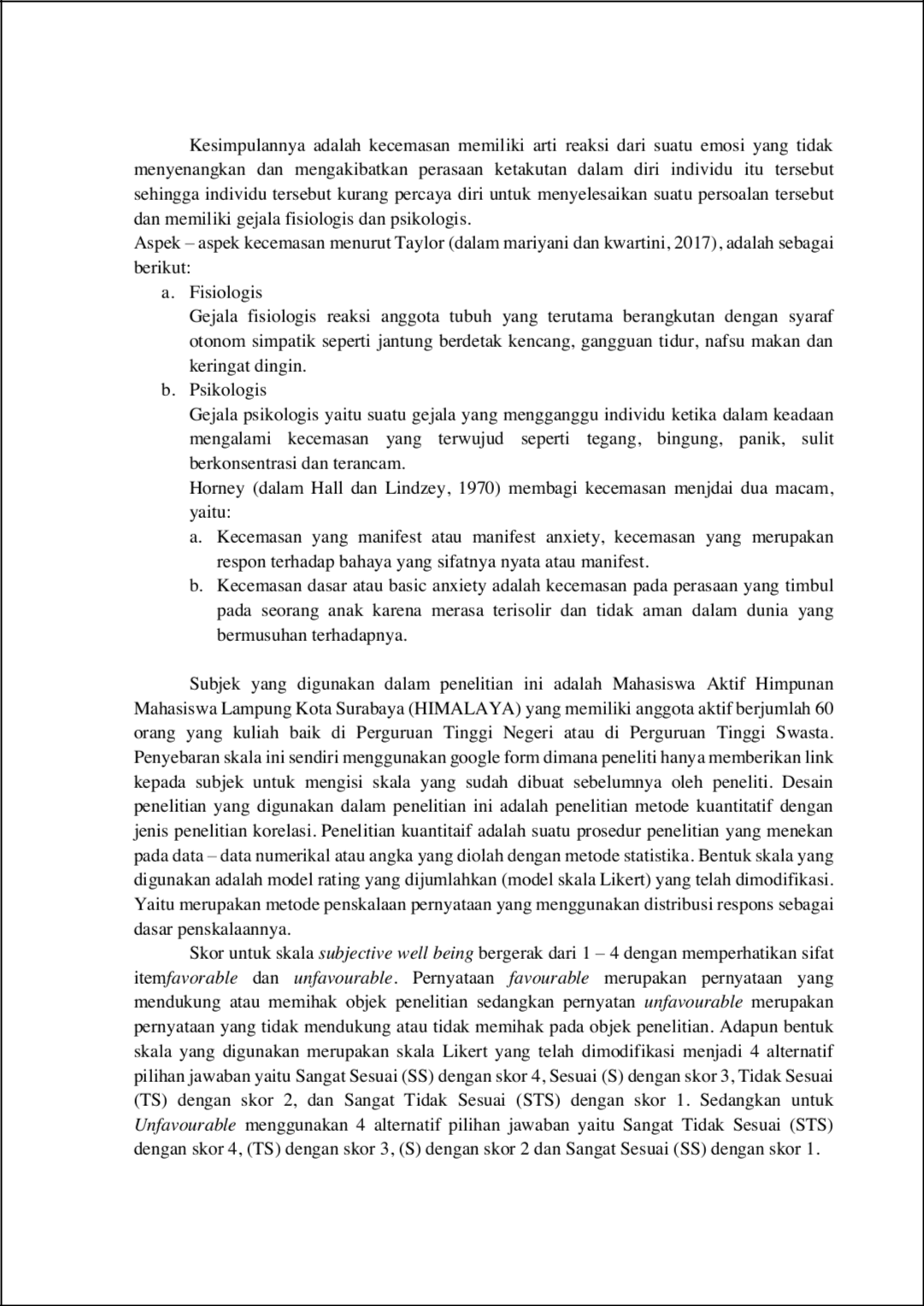 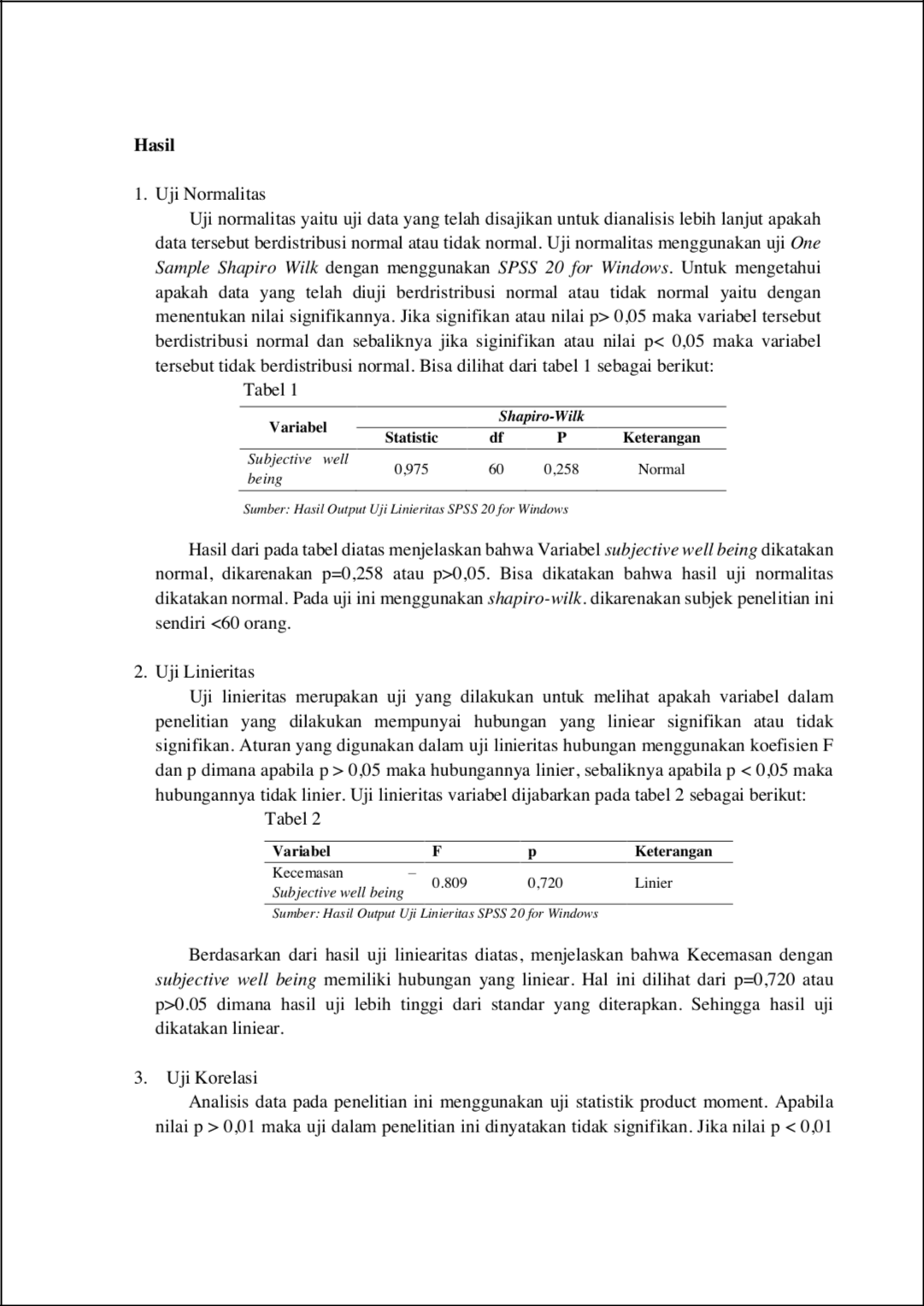 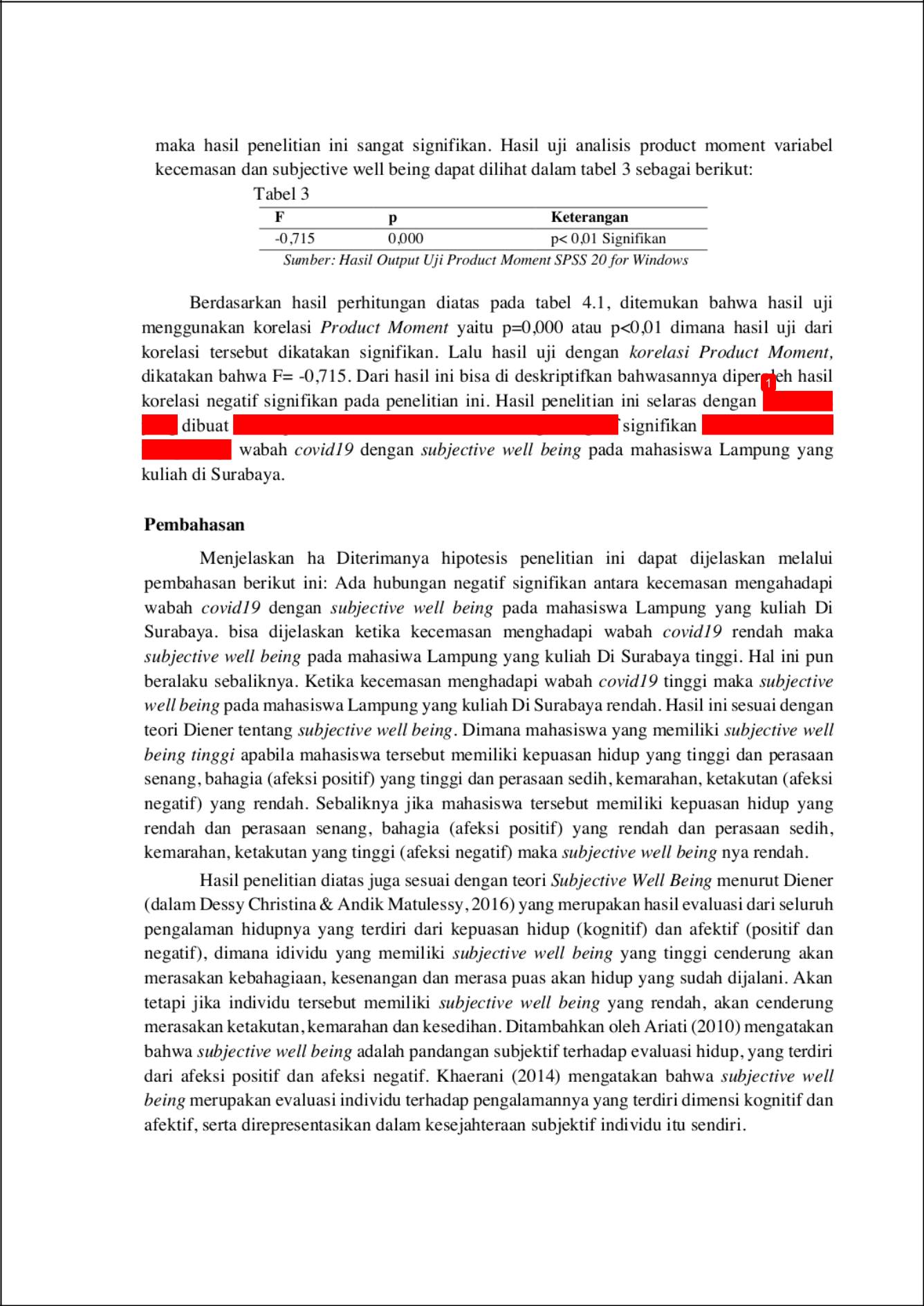 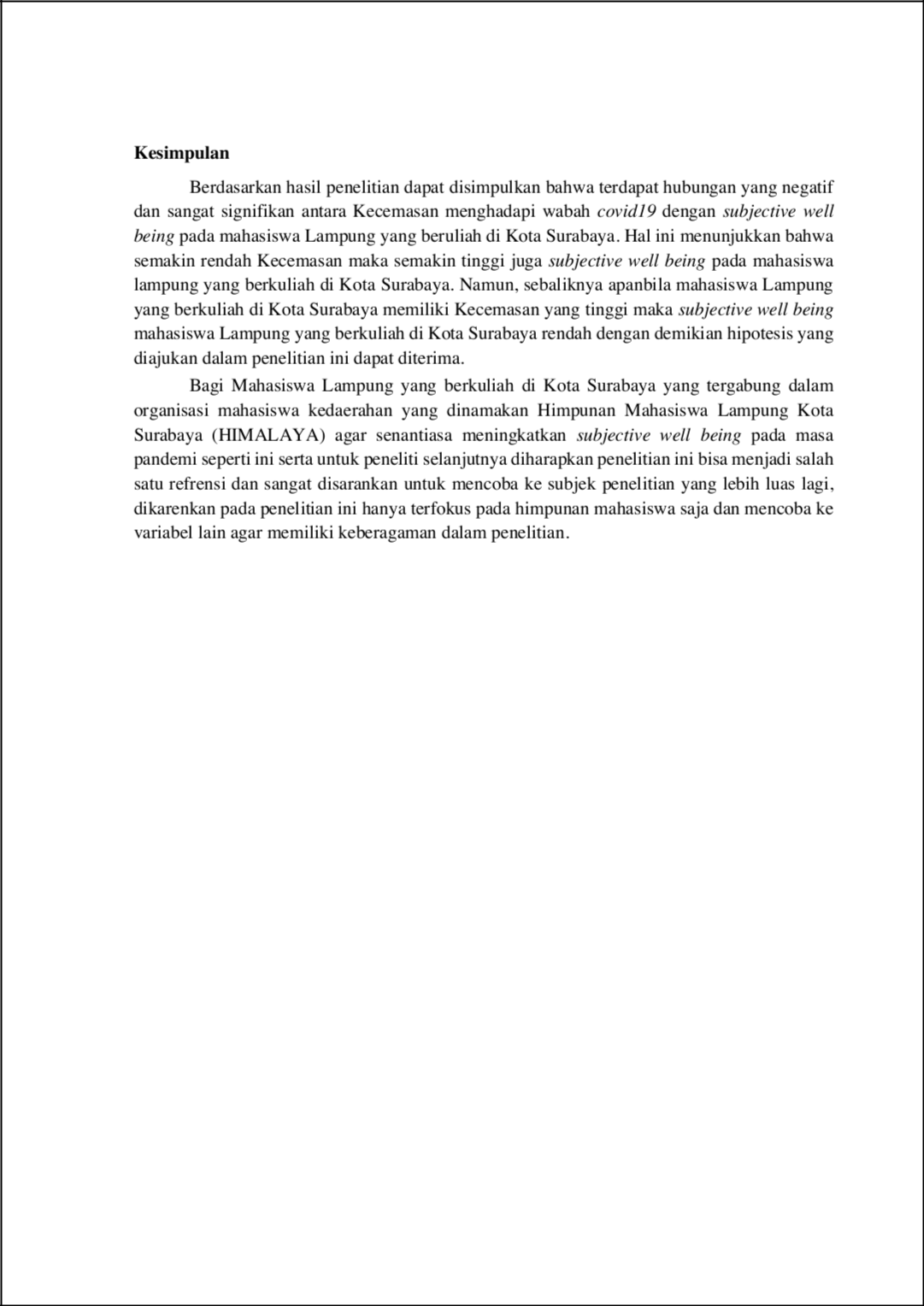 KECEMASAN MENGHADAPI WABAH COVID19 DENGAN SUBJECTIVE WELL BEING PADA MAHASISWA LAMPUNG YANG KULIAH DI SURABAYA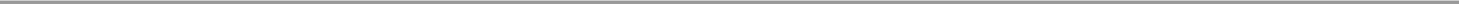 ORIGINALITY REPORT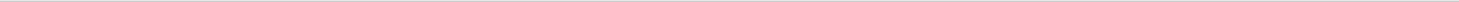 EXCLUDE QUOTES	ON	EXCLUDE MATCHES	< 2%EXCLUDE	ONBIBLIOGRAPHYFILEPSIKOLOGI_1511600032_AGUNG_YUDI_PERWIRA.DOCX (49.49K)PSIKOLOGI_1511600032_AGUNG_YUDI_PERWIRA.DOCX (49.49K)TIME SUBMITTED10-JUL-2020 10:00PM (UTC+0700)WORD COUNT2667SUBMISSION ID1355794252CHARACTER COUNT17021%2%2%2%7%5%3SIMILARITY INDEXSIMILARITY INDEXINTERNET SOURCESPUBLICATIONSSTUDENT PAPERSPRIMARY SOURCESPRIMARY SOURCESes.scribd.comes.scribd.com%21es.scribd.comes.scribd.com%21Internet Source%2